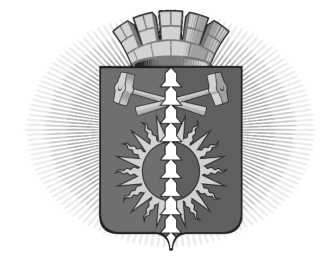 АДМИНИСТРАЦИЯ  ГОРОДСКОГО ОКРУГА ВЕРХНИЙ ТАГИЛПОСТАНОВЛЕНИЕот 28.12.2020от 28.12.2020№ 714_______№ 714_______г. Верхний Тагилг. Верхний Тагилг. Верхний Тагилг. Верхний Тагилг. Верхний ТагилОб ограничении роста платежей граждан за коммунальные услуги на территории городского округа Верхний Тагил с 01 января 2021 года по 31 декабря 2021 годаОб ограничении роста платежей граждан за коммунальные услуги на территории городского округа Верхний Тагил с 01 января 2021 года по 31 декабря 2021 годаОб ограничении роста платежей граждан за коммунальные услуги на территории городского округа Верхний Тагил с 01 января 2021 года по 31 декабря 2021 годаОб ограничении роста платежей граждан за коммунальные услуги на территории городского округа Верхний Тагил с 01 января 2021 года по 31 декабря 2021 годаОб ограничении роста платежей граждан за коммунальные услуги на территории городского округа Верхний Тагил с 01 января 2021 года по 31 декабря 2021 годаВ соответствии с Постановлением Правительства Российской Федерации от 30.04.2014  № 400 «О формировании индексов изменения размера платы граждан за коммунальные услуги в Российской Федерации», распоряжениями Правительства Российской Федерации от 15.11.2018 № 2490-р и от 30.10.2020 №2827-р, Указа Губернатора Свердловской области от 14 декабря 2020 года №692-УГ «Об установлении значений  предельных (максимальных) индексов изменения размера вносимой гражданами платы за коммунальные услуги в муниципальных образованиях, расположенных на территории Свердловской области, на 2021 год», руководствуясь Уставом городского округа Верхний Тагил, Администрация городского округа Верхний ТагилПОСТАНОВЛЯЕТ:1. Установить, что изменение размеров платы граждан, проживающих на территории городского округа Верхний Тагил, за коммунальные услуги:с 01.01.2021 по 30.06.2021 года не должно превышать 100 % к уровню, сложившемуся в декабре 2020 года; с 01.07.2021 по 31.12.2021 года не должно превышать 105,4 % к уровню, сложившемуся в июне 2021 года.2. Контроль за исполнением настоящего постановления оставляю за собой.3. Настоящее постановление опубликовать на официальном сайте городского округа Верхний Тагил в сети Интернет (www.go-vtagil.ru). Глава городского округа                       подпись                                  В.Г. Кириченко                 Верхний ТагилВ соответствии с Постановлением Правительства Российской Федерации от 30.04.2014  № 400 «О формировании индексов изменения размера платы граждан за коммунальные услуги в Российской Федерации», распоряжениями Правительства Российской Федерации от 15.11.2018 № 2490-р и от 30.10.2020 №2827-р, Указа Губернатора Свердловской области от 14 декабря 2020 года №692-УГ «Об установлении значений  предельных (максимальных) индексов изменения размера вносимой гражданами платы за коммунальные услуги в муниципальных образованиях, расположенных на территории Свердловской области, на 2021 год», руководствуясь Уставом городского округа Верхний Тагил, Администрация городского округа Верхний ТагилПОСТАНОВЛЯЕТ:1. Установить, что изменение размеров платы граждан, проживающих на территории городского округа Верхний Тагил, за коммунальные услуги:с 01.01.2021 по 30.06.2021 года не должно превышать 100 % к уровню, сложившемуся в декабре 2020 года; с 01.07.2021 по 31.12.2021 года не должно превышать 105,4 % к уровню, сложившемуся в июне 2021 года.2. Контроль за исполнением настоящего постановления оставляю за собой.3. Настоящее постановление опубликовать на официальном сайте городского округа Верхний Тагил в сети Интернет (www.go-vtagil.ru). Глава городского округа                       подпись                                  В.Г. Кириченко                 Верхний ТагилВ соответствии с Постановлением Правительства Российской Федерации от 30.04.2014  № 400 «О формировании индексов изменения размера платы граждан за коммунальные услуги в Российской Федерации», распоряжениями Правительства Российской Федерации от 15.11.2018 № 2490-р и от 30.10.2020 №2827-р, Указа Губернатора Свердловской области от 14 декабря 2020 года №692-УГ «Об установлении значений  предельных (максимальных) индексов изменения размера вносимой гражданами платы за коммунальные услуги в муниципальных образованиях, расположенных на территории Свердловской области, на 2021 год», руководствуясь Уставом городского округа Верхний Тагил, Администрация городского округа Верхний ТагилПОСТАНОВЛЯЕТ:1. Установить, что изменение размеров платы граждан, проживающих на территории городского округа Верхний Тагил, за коммунальные услуги:с 01.01.2021 по 30.06.2021 года не должно превышать 100 % к уровню, сложившемуся в декабре 2020 года; с 01.07.2021 по 31.12.2021 года не должно превышать 105,4 % к уровню, сложившемуся в июне 2021 года.2. Контроль за исполнением настоящего постановления оставляю за собой.3. Настоящее постановление опубликовать на официальном сайте городского округа Верхний Тагил в сети Интернет (www.go-vtagil.ru). Глава городского округа                       подпись                                  В.Г. Кириченко                 Верхний Тагил